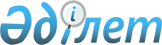 О признании утратившим силу постановление акимата района от 29 марта 2013 года № 74 "Об утверждении регламента государственной услуги в сфере физической культуры и спорта"Постановление акимата Каратобинского района Западно-Казахстанской области от 3 декабря 2015 года № 170      Примечание РЦПИ.

      В тексте документа сохранена пунктуация и орфография оригинала.

      Руководствуясь Законами Республики Казахстан от 23 января 2001 года "О местном государственном управлении и самоуправлении в Республике Казахстан" и от 24 марта 1998 года "О нормативных правовых актах" акимат района ПОСТАНОВЛЯЕТ:

      1. Признать утратившим силу постановление акимата района от 29 марта 2013 года №74 "Об утверждении регламента государственной услуги в сфере физической культуры и спорта" (зарегистрированное в Реестре государственной регистрации нормативных правовых актов №3267, опубликованное 03 мая 2013 года в газете "Қаратөбе өңірі").

      2. Контроль за исполнением данного постановления возложить на заместителя акима района С.Умурзакова.


					© 2012. РГП на ПХВ «Институт законодательства и правовой информации Республики Казахстан» Министерства юстиции Республики Казахстан
				
      Аким района

А.Шахаров
